Сумська міська радаVІIІ СКЛИКАННЯ        СЕСІЯРІШЕННЯвід                           2022 року №          -МРм. СумиРозглянувши звернення громадянки, надані документи, відповідно до статей 12, 40, частини четвертої статті 83, статті 121, 122 Земельного кодексу України, частини восьмої статті 186 Земельного кодексу України, статті 50 Закону України «Про землеустрій», частини четвертої статті 15 Закону України «Про доступ до публічної інформації», враховуючи Державні будівельні норми Б.2.2-12:2019 «Планування та забудова територій», затверджені наказом Міністерства регіонального розвитку, будівництва та житлово-комунального господарства України від 26.04.2019 № 104, протокол засідання постійної комісії з питань архітектури, містобудування, регулювання земельних  відносин,  природокористування та екології Сумської міської ради від 01.02.2022р № 44, керуючись пунктом 34 частини першої статті 26 Закону України «Про місцеве самоврядування в Україні», Сумська міська рада ВИРІШИЛА:Відмовити Яровій Ксенії Іванівні в затвердженні проекту землеустрою щодо відведення земельної ділянки у власність за адресою: м. Суми,                                         пров. Піщанський, 2/1, площею 0,0160 га, для будівництва і обслуговування житлового будинку, господарських будівель і споруд (присадибна ділянка), у зв’язку з невідповідністю місця розташування об’єкта вимогам містобудівної документації та нормативно-правовим актам, а саме:Плану зонування території міста Суми, затвердженого рішенням сесії Сумської міської ради від 06.03.2013 № 2180-МР, згідно з яким запитувана земельна ділянка знаходиться в межах тупикового проїзду Піщанський, який є об’єктом міської вуличної інфраструктури та відноситься до земель дорожнього господарства та згідно частини 4 статті 83 Земельного кодексу України не може передаватись у приватну власність;Пункту 15.3.6 Державних будівельних норм Б.2.2-12:2019 «Планування та забудова територій», затверджених наказом Міністерства регіонального розвитку, будівництва та житлово-комунального господарства України від 26.04.2019 № 104, згідно з якими тупикові проїзди мають бути довжиною не більше 150 м та їх проїзна частина повинна закінчуватись кільцевим об’їздом радіусом не менше 10м або розворотним майданчиком, розмір якого враховує технічні характеристики пожежної техніки, але не менше 12м x 12 м.Сумський міський голова			         		Олександр ЛИСЕНКОВиконавець: Клименко Ю.М.Ініціатор розгляду питання –– постійна комісія з питань архітектури, містобудування, регулювання земельних відносин, природокористування та екології Сумської міської ради Проєкт рішення підготовлено Департаментом забезпечення ресурсних платежів Сумської міської радиДоповідач – Клименко Ю.М.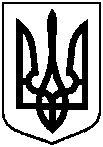 Проєктоприлюднено «__»_________2022 р.Про відмову Яровій Ксенії               Іванівні в наданні у власність                        земельної ділянки за адресою: м. Суми,                пров. Піщанський, 2/1,                                      площею 0,0160 га 